                  WE ARE HIRING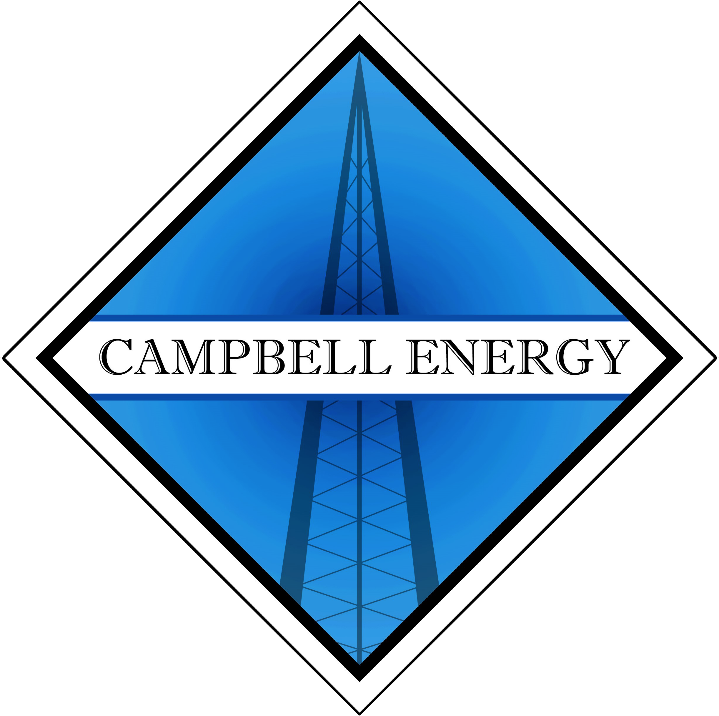 Attention Oilfield Workers! Campbell Enterprises is looking to fill multiple full-time positions for Winch Truck DriversTank Truck DriversDozer OperatorsBackhoe OperatorsRig OperatorsFloor HandsPumpersRoustaboutsExperience preferred but not required. Competitive pay, industry best fully paid health insurance with family dental and vision and 6% match 401k, safety bonus and year-end bonus. Call or text 618-382-3939 or stop by 1220 E Main Street, Carmi to fill out an application. Applications may also be sent via email to jake@campbellenergyllc.com. 